NĚMECKÝ JAZYK  1. JAZYK  8. ROČNÍK  + NĚMECKÝ JAZYK 2.JAZYK 8. ROČNÍK (PÍ. UČ. ČÁCHOVÁ) 1. Napiš slohové cvičení v rozsahu 15 jednoduchých vět na téma já a moje rodina. Text zašli na email: ukoly.nemcina@seznam.cz2. Vypracuj následující cvičení do školního sešitu. 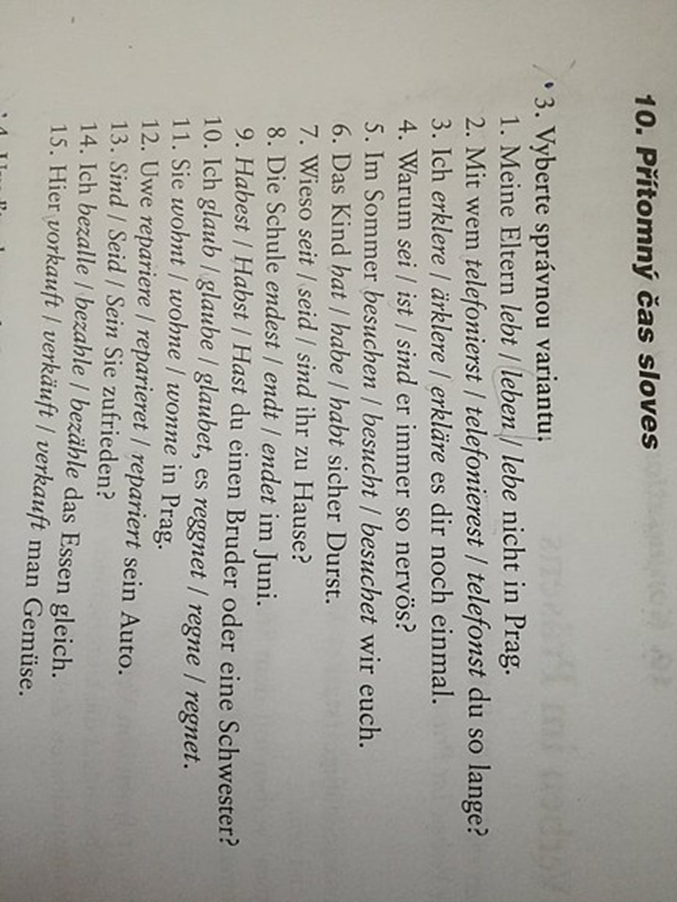 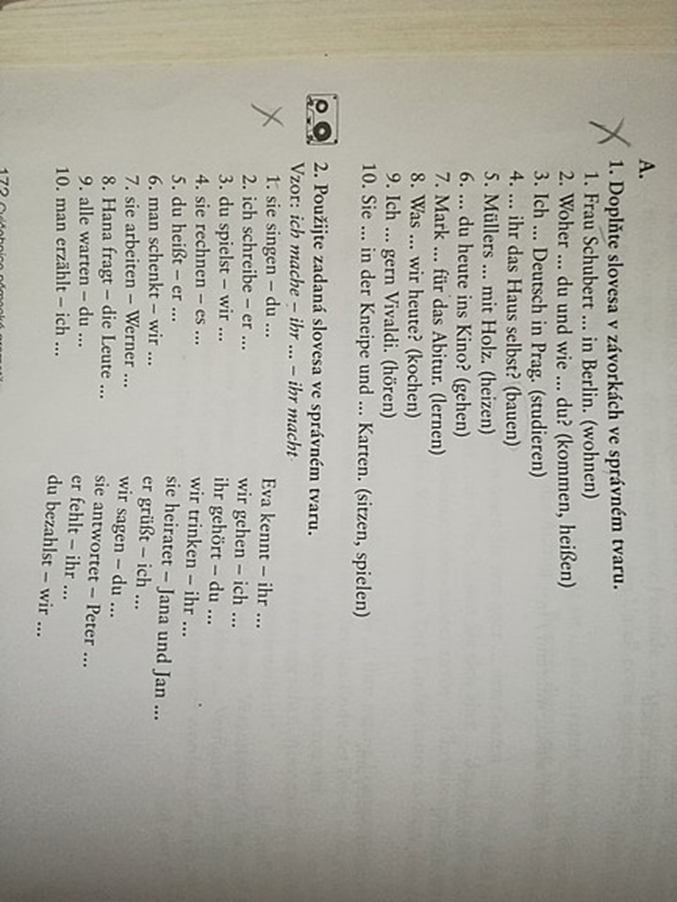 